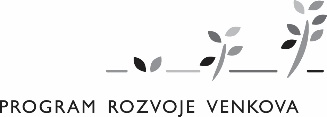 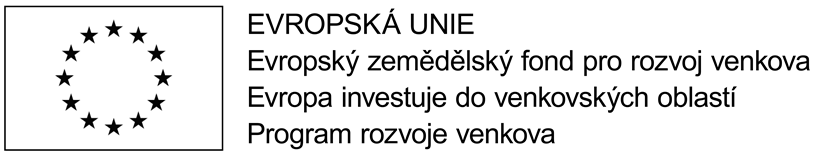 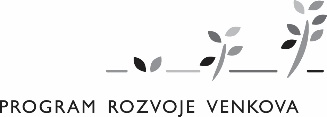 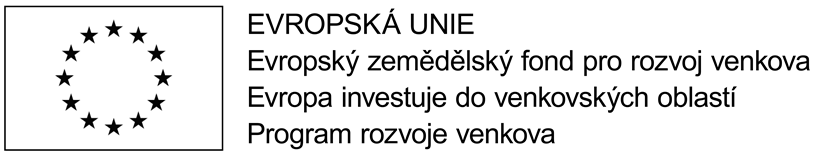 Příloha č. 3bZakázka „Zemědělské stroje“TECHNICKÁ SPECIFIKACE STROJEHadicový aplikátor pro aplikaci tekutých organických hnojivznačka a typ ……………………………………………………… [DOPLNÍ ÚČASTNÍK]Prohlašuji, že námi nabízený 1 ks hadicového aplikátoru pro aplikaci tekutých organických hnojiv splňuje výše uvedené parametry.V ……………………………………. dne ………………………………………………………………………………………           podpis osoby,          která je oprávněna jednat jménem účastníka  č.PARAMETR STROJEPOŽADOVANÁ HODNOTA PARAMETRUPOPIS NABÍZENÉHO PARAMETRU1.Pracovní záběr9-12 m[DOPLNÍ ÚČASTNÍK]2.Vzdálenost mezi hadicemimaximálně 250 mm[DOPLNÍ ÚČASTNÍK]3.Protiodkapávací systémANO[DOPLNÍ ÚČASTNÍK]4.Pozinková úpravaANO[DOPLNÍ ÚČASTNÍK]5.Hydraulické sklápění s integrovaným blokováním a odblokovánímANO[DOPLNÍ ÚČASTNÍK]6.Dodávka včetně montáže na cisternu Fliegl VFW 16 000l Fox – dvounápravový (konzole je na cisterně)ANO[DOPLNÍ ÚČASTNÍK]